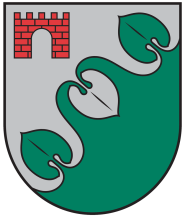 Limbažu novada administrācijaSalacgrīvas apvienības pārvaldeReģ. Nr. 50900030131; Smilšu iela 9, Salacgrīva, Limbažu novads, LV - 4033; E-pasts salacgriva@limbazunovads.lv; tālrunis 64071973UZAICINĀJUMS IESNIEGT PIEDĀVĀJUMU CENU APTAUJĀ	Limbažu novada pašvaldības Salacgrīvas apvienības pārvalde uzaicina Jūs iesniegt savu piedāvājumu cenu aptaujai “Peldošā plosta atjaunošana".Līguma izpildes termiņš: 1 (viena) mēneša laikā no līguma noslēgšanas dienas.Izpildes vieta: Salacgrīvas ostas teritorija.Piedāvājuma izvēles kritērijs ir pēc cenu aptaujas noteikumiem un tā pielikumiem atbilstošs saimnieciski visizdevīgākais piedāvājums, kuru Pasūtītājs nosaka, ņemot vērā cenu Līguma apmaksa: Materiālu iegādei tiks paredzēts avanss 20 (divdesmit) % apmērā no līguma summas.Galējā apmaksa tiek veikta 10 dienu laikā, pēc pieņemšanas – nodošanas akta abpusējas parakstīšanas un izpildītāja rēķina saņemšanas. Pretendentam, kuram piešķirtas tiesības slēgt iepirkuma līgumu, jāparaksta pasūtītāja sagatavotais iepirkuma līgums un ne vēlāk kā 10 (desmit) dienu laikā no pasūtītāja uzaicinājuma parakstīt iepirkuma līgumu nosūtīšanas dienas un jāiesniedz pasūtītājam parakstīts iepirkuma līgums. Ja norādītajā termiņā iepirkuma uzvarētājs neiesniedz iepriekšminēto dokumentu, tas tiek uzskatīts par atteikumu slēgt iepirkuma līgumu.Piedāvājumus cenu aptaujai var iesniegt līdz 2023. gada 16. jūnijam plkst. 12.00.Piedāvājumi, kuri būs iesniegti pēc noteiktā termiņa, netiks izskatīti.Piedāvājumi var tikt iesniegti:iesniedzot personīgi Salacgrīvas apvienības pārvaldē, Smilšu ielā 9, Salacgrīvā, Limbažu novadā;nosūtot pa pastu vai nogādājot ar kurjeru, adresējot Salacgrīvas apvienības pārvaldei, Smilšu ielā 9, Salacgrīvā, Limbažu novadā, LV-4033;nosūtot ieskanētu pa e-pastu salacgriva@limbazunovads.lv un pēc tam oriģinālu nosūtot pa pastu;nosūtot elektroniski parakstītu uz e-pastu salacgriva@limbazunovads.lvPiedāvājumā iesniedzamie dokumenti:Piedāvājuma veidlapa (1. pielikums);Finanšu piedāvājuma veidlapa (3. pielikums) un tāme;Apliecinājums par neatkarīgi izstrādātu piedāvājumu (4. pielikums).Kontaktpersona: Kristaps Močāns, tālr.26562000Pielikumā: 	1.pielikums. Piedāvājuma veidlapa uz 1 (vienas) lapas;2.pielikums. Tehniskā specifikācija uz 1 (vienas) lapas; 3.pielikums. Finanšu piedāvājuma veidlapa uz 1 (vienas) lapas;4.pielikums. Apliecinājums par neatkarīgi izstrādātu piedāvājumu uz 1 (vienas) lapas;Rasējums un specifikācija uz 1 (vienas) lp.                                                                                                                                     1.pielikumsCenu aptaujai “Peldošā plosta atjaunošana”PIEDĀVĀJUMA VEIDLAPA“Peldošā plosta atjaunošana "___.____.2023.  ______________(vieta)INFORMĀCIJA PAR PRETENDENTUPretendenta pilnvarotās personas vārds, uzvārds, amats ______________________________Pretendenta pilnvarotās personas paraksts_________________________________________                                                                                                                                     1.pielikumsCenu aptaujai “Peldošā plosta atjaunošana”TEHNISKĀ SPECIFIKĀCIJA“Peldošā plosta atjaunošana "Uzņēmējam savā piedāvājumā jāievērtē visi nepieciešamie izdevumi darbaspēka, materiālu, būvmašīnu un transporta, kā arī papildus izdevumi – mobilizācija, darbu atļaujas, u.c. izdevumi, bez kā nebūtu iespējama paredzēto būvdarbu pareiza, Pasūtītāja prasībām un spēkā esošiem normatīviem atbilstoša darba izpilde pilnā apjomā.Uzņēmējs ir atbildīgs par kļūdām piedāvājumā, kas radušās nepareizi saprotot vai interpretējot noteiktās prasības.Pirms piedāvājuma iesniegšanas uzņēmējam jāiepazīstas ar esošo situāciju dabā, ja nepieciešams uzņēmējs var veikt precizēšanu veicamajiem darbiem, iepriekš piesakoties Salacgrīvas apvienības pārvaldē pie atbildīgā par projekta realizāciju.Plosta atjaunošana veicama saskaņā ar rasējumu un specifikāciju pielikumā (skatīt .pdf dokumentu pielikumā).Paredzēt būvgružu, radušos atkritumu, pārpalikumu aizvākšanu un utilizāciju ar uzņēmēja spēkiem un līdzekļiem.Garantijas laiks veiktajiem darbiem un materiāliem trīs gadi.                                                                                                                                     3.pielikumsCenu aptaujai “Peldošā plosta atjaunošana”FINANŠU PIEDĀVĀJUMA VEIDLAPA“Peldošā plosta atjaunošana "___.____.2023. ______________(vieta)Pielikumā: Tāme uz _ lapām.Līgumcenā ir iekļautas visas iespējamās izmaksas, kas saistītas ar darbu izpildi (nodokļi, nodevas, darbinieku alga, u.c), tai skaitā iespējamie sadārdzinājumi un visi riski.Pretendenta pilnvarotās personas vārds, uzvārds, amats ______________________________Pretendenta pilnvarotās personas paraksts_________________________________________*  Pretendentam jāsagatavo finanšu piedāvājums atbilstoši tehniskajā specifikācijā norādītajiem darbu apjomiem. Pretendenta Finanšu piedāvājumā norādītajā cenā jāiekļauj visas ar iepirkuma nolikuma Tehniskās specifikācijas prasību izpildi saistītās izmaksas, nodokļi, kā arī visas ar to netieši saistītās izmaksas, izmaksas par visiem riskiem, tajā skaitā, iespējamo sadārdzinājumu, izmaksas, kas saistītas ar iekārtas un ar tās darbības nodrošināšanu saistītā aprīkojuma uzstādīšanu, ieregulēšanu, palaišanu un garantijas apkalpošanu. Pretendentam Finanšu piedāvājumā cenas un summas jānorāda eiro bez pievienotās vērtības nodokļa, atsevišķi norādot pievienotās vērtības nodokli un kopējo summu, ieskaitot pievienotās vērtības nodokli. Pretendentam Finanšu piedāvājumā cenu izmaksu pozīcijas jānorāda ar precizitāti divi cipari aiz komata. Pretendents, nosakot līgumcenu, ņem vērā un iekļauj līgumcenā visus iespējamos sadārdzinājumus. Iepirkuma līguma izpildes laikā netiek pieļauta līgumcenas maiņa, pamatojoties uz izmaksu pieaugumu. Vienību izmaksu cenas iepirkumu līguma izpildes laikā netiks mainītas.                                                                                                                                     4.pielikumsCenu aptaujai “Peldošā plosta atjaunošana”Apliecinājums par neatkarīgi izstrādātu piedāvājumuAr šo, sniedzot izsmeļošu un patiesu informāciju, _________________, reģ nr.__________Pretendenta/kandidāta nosaukums, reģ. Nr.(turpmāk – Pretendents) attiecībā uz konkrēto iepirkuma procedūru apliecina, ka:Pretendents ir iepazinies un piekrīt šī apliecinājuma saturam.Pretendents apzinās savu pienākumu šajā apliecinājumā norādīt pilnīgu, izsmeļošu un patiesu informāciju.Pretendents ir pilnvarojis katru personu, kuras paraksts atrodas uz iepirkuma piedāvājuma, parakstīt šo apliecinājumu Pretendenta vārdā.Pretendents informē, ka (pēc vajadzības, atzīmējiet vienu no turpmāk minētajiem):Pretendentam, izņemot gadījumu, kad pretendents šādu saziņu ir paziņojis saskaņā ar šī apliecinājuma 4.2. apakšpunktu, ne ar vienu konkurentu nav bijusi saziņa attiecībā uz:5.1. cenām;5.2. cenas aprēķināšanas metodēm, faktoriem (apstākļiem) vai formulām;5.3. nodomu vai lēmumu piedalīties vai nepiedalīties iepirkumā (iesniegt vai neiesniegt piedāvājumu); vai5.4. tādu piedāvājuma iesniegšanu, kas neatbilst iepirkuma prasībām; 5.5. kvalitāti, apjomu, specifikāciju, izpildes, piegādes vai citiem nosacījumiem, kas risināmi neatkarīgi no konkurentiem, tiem produktiem vai pakalpojumiem, uz ko attiecas šis iepirkums.Pretendents nav apzināti, tieši vai netieši atklājis un neatklās piedāvājuma noteikumus nevienam konkurentam pirms oficiālā piedāvājumu atvēršanas datuma un laika vai līguma slēgšanas tiesību piešķiršanas, vai arī tas ir īpaši atklāts saskaņā šī apliecinājuma ar 4.2. apakšpunktu.Pretendents apzinās, ka Konkurences likumā noteikta atbildība par aizliegtām vienošanām, paredzot naudas sodu līdz 10% apmēram no pārkāpēja pēdējā finanšu gada neto apgrozījuma, un Publisko iepirkumu likums paredz uz 12 mēnešiem izslēgt pretendentu no dalības iepirkuma procedūrā. Izņēmums ir gadījumi, kad kompetentā konkurences iestāde, konstatējot konkurences tiesību pārkāpumu, ir atbrīvojusi pretendentu, kurš iecietības programmas ietvaros ir sadarbojies ar to, no naudas soda vai naudas sodu samazinājusi.Datums __.___.2023.			                	Pretendenta nosaukumsvai vārds, uzvārdsReģistrācijas Nr.vai personas kodsPretendenta bankas rekvizītiAdreseTālr. Nr.Par līguma izpildi atbildīgās personas vārds, uzvārds, tālr. Nr., e-pasta adresePretendenta pārstāvja vai pilnvarotās personas vārds, uzvārds, amatsPretendents nodrošina vai nenodrošina līguma elektronisku parakstīšanuPretendenta pārstāvja vai pilnvarotās personas pilnvarojuma pamatsN.P.K.Darba nosaukumsCena, EUR bez PVNCena, EUR ar PVN2Peldošā plosta atjaunošana☐4.1. ir iesniedzis piedāvājumu neatkarīgi no konkurentiem un bez konsultācijām, līgumiem vai vienošanām, vai cita veida saziņas ar konkurentiem;☐4.2. tam ir bijušas konsultācijas, līgumi, vienošanās vai cita veida saziņa ar vienu vai vairākiem konkurentiem saistībā ar šo iepirkumu, un tādēļ Pretendents šī apliecinājuma Pielikumā atklāj izsmeļošu un patiesu informāciju par to, ieskaitot konkurentu nosaukumus un šādas saziņas mērķi, raksturu un saturu.Paraksts